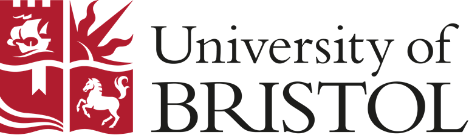 Supervisory Suitability FormFor Applications to Postgraduate Research programmes in the Faculty of EngineeringSection A - to be completed by the applicantSection A - to be completed by the applicantApplicant NameDate form completed(dd/mm/yy)Proposed University of Bristol Supervisor Name(s)University of Bristol Department/SchoolProposed Programme Proposed Project Title(Note: If you are applying for a CDT or IDC, please check whether this is required) If this is an advertised project, please provide a link to the advert.Briefly outline your motivation or interest in this project Has funding been secured?YES – please provide the name of the funding organisation.  If funding is coming from more than one source, please indicate the percentages for each source.Research CouncilGovernmentIndustrySelf-Funded or Funded by FamilyOther – please provide details.NOFunding RequiredFunding outcome pending – if so, please provide the name of the funding organisationIf you do not already have funding secured, please indicate whether you consent to your application details being shared with supervisors within the Faculty of Engineering who may have funding opportunities availableApplicant to sign/print name to confirm record of conversationSection B – To be completed by or with the proposed supervisorSection B – To be completed by or with the proposed supervisorDoes the project align with the research interests of the potential supervisor(s)?YES  NO (please explain why)Does the proposed supervisor(s) have capacity to supervise the research topic? YES  NO (please explain why)If the answer to either of the above two questions is no; is there an alternative colleague that you would recommend?YES  NO If yes, please name colleagueDoes the proposal support the faculty strategy? YES  NO (please explain why)Do we have the appropriate facilities to support the project? YES  NO (please explain why)Proposed additional supervisor(s) (if known, please confirm if proposed additional supervisor(s) know that they would be part of the supervisory team)Supervisory support to consider application?YES  NO (please explain why)Proposed supervisor to sign/print name to confirm record of conversation.(This signature does not guarantee that an offer of study will be made)